Little Fisher’s Day Care and    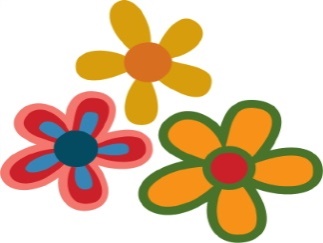                  Early Learning Center LLC   Staying healthy and safe together is our #1 goalSign in /out – Please ring the doorbell. A teacher will open the door to welcome/send out the student at the door. Parents and guardians must stay outside the door.Temperature & visual screenings will be conducted and children are asked to use the hand sanitizer or proceed to the sink to wash hands upon the entry. Shoes are removed and stored by the entrance.Children over 24 months old wear face masks. Toys are to be sanitized every hour. Soiled toys are removed immediately to be sanitized.Frequently touched surfaces such as doors, tables, chairs, and faucets are sanitized every 2 hours. Bathrooms are sanitized after each use. Sleeping mats and cots are placed w/6 feet intervals.At least 2 sets of change clothes are needed for infants and toddlers daily. 1 set for older children.Sleeping mats are to be sanitized and stored in a bag.Lunch and snack will be stored in the backpack. Please use ice packs for perishable items. Techers can warm the food items before it is served.